2019 Wintertoernooi met een twist 2019Zaterdag 09 Februari 2019 organiseert de Volleybalclub Hardegarijp eenClub - WintertoernooiEen gezellig en sportief toernooi voor alle leden van onze mooie volleybalclub.Ook voor degene die niet wil of kan meespelen zijn van harte welkom om langs te komen in de sporthal. De bedoeling is er met elkaar een gezellige ochtend van te maken. In de pauze verzorgen wij de hapjes en drankjes. Verder wordt er gestreden om kleine prijzen om dit toernooi ook een competitieve uitstraling te geven.Toch hebben we 1 gouden regel : Hoe meer zielen des te meer vreugdLocatie 	: 	Sporthal de Hege Fiif te HurdegarypDatum 		:	Zaterdag 09 Februari 2019Tijdstip		:	Start toernooi 09.00 uur / Verzamelen 08.45 uur.Opgave	:	Graag voor 31 Januari naar onderstaand mail of app.  			E-Mail naar : karinjager73@gmail.coVia de App naar : 06-12040303of via de activiteiten commissieWybe – Hindri – Karin – Alfred - Jurjen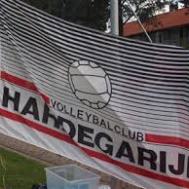 